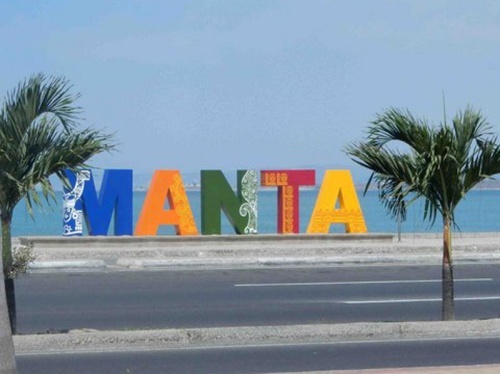 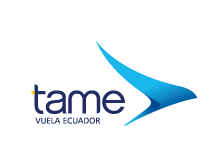 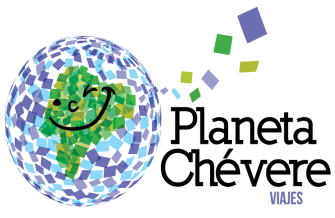 PRECIOS POR PERSONA EN DÓLARESAPROVECHA TU ESTANCIA EN MANTA Y SOLICITA NUESTROS OPCIONALES:Notas importantes:Precios en dólares por persona, incluye todos los impuestosFechas de ReservaDoble / TripleNiños (2-11 años)SencillaChévere Price: Reservas y pago total hasta  7 Octubre 2016$ 399299599Tarifa Normal: Reservas entre 8- 22 Octubre 2016$ 469329659Precios por persona en dólares (Incluye transporte terrestre en vehículos exclusivos, asientos reclinables, aire acondicionado y audio, entradas a las atracciones, guía especializado).DuraciónPrecioCity tour Manta3 horas$ 35Playas del Norte con AlmuerzoFull day$ 55Playas del Sur con AlmuerzoFull day$ 55